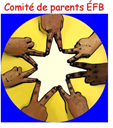 Nouvelles du Comité de parents:Juin 2015Amusez-vous cet été avec cette sélection de sites francophonesPour  jouerboowakwala.com (3-6 ans)ici.radio-canada.ca/jeunesse (6-10 ans)takatamuser.com (6-10 ans)Pour  apprendre : moncartable.calasouris-webEchosodecole.comOrtholud.comMathématiques :Mathslibres.comjeuxmaths.fr/Scienceslesexplos.com (les explorateurs) (6-10 ans)lesdebrouillards.com (10-14 ans)Pour  tousencyclopediecanadienne.caikonet.com (dictionnaire visuel et virtuel)Musique icimusique.caParentsmamanpourlavie.compasseportsanté.com